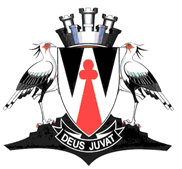 CENTRAL KAROO DISTRICT MUNICIPALITYUNAUTHORISED, IRREGULAR, FRUITLESS AND WASTEFUL EXPENDITURE POLICY2020/2021TABLE OF CONTENTTABLE OF CONTENTTABLE OF CONTENT1.INTRODUCTION32.OBJECTIVE33.TERMINOLOGY AND DEFINITIONS4 – 6 4.SCOPE OF APPLICATION65.GOVERNING PRESCRIPTS66.GUIDING PRINCIPLES7 – 10 7.PROCEDURES10 – 15 8.MANAGEMENT REPORTING151.INTRODUCTIONINTRODUCTIONINTRODUCTIONINTRODUCTIONINTRODUCTIONINTRODUCTIONINTRODUCTIONINTRODUCTIONINTRODUCTIONINTRODUCTIONINTRODUCTIONINTRODUCTION1.1At its broadest level, the Municipal Finance Management Act endeavours “to secure sound and sustainable management of the fiscal and financial affairs of municipalities and municipal entities by establishing norms and standards and other requirements.”At its broadest level, the Municipal Finance Management Act endeavours “to secure sound and sustainable management of the fiscal and financial affairs of municipalities and municipal entities by establishing norms and standards and other requirements.”At its broadest level, the Municipal Finance Management Act endeavours “to secure sound and sustainable management of the fiscal and financial affairs of municipalities and municipal entities by establishing norms and standards and other requirements.”At its broadest level, the Municipal Finance Management Act endeavours “to secure sound and sustainable management of the fiscal and financial affairs of municipalities and municipal entities by establishing norms and standards and other requirements.”At its broadest level, the Municipal Finance Management Act endeavours “to secure sound and sustainable management of the fiscal and financial affairs of municipalities and municipal entities by establishing norms and standards and other requirements.”At its broadest level, the Municipal Finance Management Act endeavours “to secure sound and sustainable management of the fiscal and financial affairs of municipalities and municipal entities by establishing norms and standards and other requirements.”At its broadest level, the Municipal Finance Management Act endeavours “to secure sound and sustainable management of the fiscal and financial affairs of municipalities and municipal entities by establishing norms and standards and other requirements.”At its broadest level, the Municipal Finance Management Act endeavours “to secure sound and sustainable management of the fiscal and financial affairs of municipalities and municipal entities by establishing norms and standards and other requirements.”At its broadest level, the Municipal Finance Management Act endeavours “to secure sound and sustainable management of the fiscal and financial affairs of municipalities and municipal entities by establishing norms and standards and other requirements.”At its broadest level, the Municipal Finance Management Act endeavours “to secure sound and sustainable management of the fiscal and financial affairs of municipalities and municipal entities by establishing norms and standards and other requirements.”At its broadest level, the Municipal Finance Management Act endeavours “to secure sound and sustainable management of the fiscal and financial affairs of municipalities and municipal entities by establishing norms and standards and other requirements.”At its broadest level, the Municipal Finance Management Act endeavours “to secure sound and sustainable management of the fiscal and financial affairs of municipalities and municipal entities by establishing norms and standards and other requirements.”1.2Chapter 8 of the Municipal Finance Management Act places the onus on each employee within the Municipality to take responsibility for the effective, efficient, economical and transparent use of financial and other resources within that employee’s area of responsibility. More specifically, the employee must take effective and appropriate steps to prevent, within that employee’s area of responsibility, any Unauthorised, Irregular, Fruitless and Wasteful Expenditure and any under-collection of revenue due.Chapter 8 of the Municipal Finance Management Act places the onus on each employee within the Municipality to take responsibility for the effective, efficient, economical and transparent use of financial and other resources within that employee’s area of responsibility. More specifically, the employee must take effective and appropriate steps to prevent, within that employee’s area of responsibility, any Unauthorised, Irregular, Fruitless and Wasteful Expenditure and any under-collection of revenue due.Chapter 8 of the Municipal Finance Management Act places the onus on each employee within the Municipality to take responsibility for the effective, efficient, economical and transparent use of financial and other resources within that employee’s area of responsibility. More specifically, the employee must take effective and appropriate steps to prevent, within that employee’s area of responsibility, any Unauthorised, Irregular, Fruitless and Wasteful Expenditure and any under-collection of revenue due.Chapter 8 of the Municipal Finance Management Act places the onus on each employee within the Municipality to take responsibility for the effective, efficient, economical and transparent use of financial and other resources within that employee’s area of responsibility. More specifically, the employee must take effective and appropriate steps to prevent, within that employee’s area of responsibility, any Unauthorised, Irregular, Fruitless and Wasteful Expenditure and any under-collection of revenue due.Chapter 8 of the Municipal Finance Management Act places the onus on each employee within the Municipality to take responsibility for the effective, efficient, economical and transparent use of financial and other resources within that employee’s area of responsibility. More specifically, the employee must take effective and appropriate steps to prevent, within that employee’s area of responsibility, any Unauthorised, Irregular, Fruitless and Wasteful Expenditure and any under-collection of revenue due.Chapter 8 of the Municipal Finance Management Act places the onus on each employee within the Municipality to take responsibility for the effective, efficient, economical and transparent use of financial and other resources within that employee’s area of responsibility. More specifically, the employee must take effective and appropriate steps to prevent, within that employee’s area of responsibility, any Unauthorised, Irregular, Fruitless and Wasteful Expenditure and any under-collection of revenue due.Chapter 8 of the Municipal Finance Management Act places the onus on each employee within the Municipality to take responsibility for the effective, efficient, economical and transparent use of financial and other resources within that employee’s area of responsibility. More specifically, the employee must take effective and appropriate steps to prevent, within that employee’s area of responsibility, any Unauthorised, Irregular, Fruitless and Wasteful Expenditure and any under-collection of revenue due.Chapter 8 of the Municipal Finance Management Act places the onus on each employee within the Municipality to take responsibility for the effective, efficient, economical and transparent use of financial and other resources within that employee’s area of responsibility. More specifically, the employee must take effective and appropriate steps to prevent, within that employee’s area of responsibility, any Unauthorised, Irregular, Fruitless and Wasteful Expenditure and any under-collection of revenue due.Chapter 8 of the Municipal Finance Management Act places the onus on each employee within the Municipality to take responsibility for the effective, efficient, economical and transparent use of financial and other resources within that employee’s area of responsibility. More specifically, the employee must take effective and appropriate steps to prevent, within that employee’s area of responsibility, any Unauthorised, Irregular, Fruitless and Wasteful Expenditure and any under-collection of revenue due.Chapter 8 of the Municipal Finance Management Act places the onus on each employee within the Municipality to take responsibility for the effective, efficient, economical and transparent use of financial and other resources within that employee’s area of responsibility. More specifically, the employee must take effective and appropriate steps to prevent, within that employee’s area of responsibility, any Unauthorised, Irregular, Fruitless and Wasteful Expenditure and any under-collection of revenue due.Chapter 8 of the Municipal Finance Management Act places the onus on each employee within the Municipality to take responsibility for the effective, efficient, economical and transparent use of financial and other resources within that employee’s area of responsibility. More specifically, the employee must take effective and appropriate steps to prevent, within that employee’s area of responsibility, any Unauthorised, Irregular, Fruitless and Wasteful Expenditure and any under-collection of revenue due.Chapter 8 of the Municipal Finance Management Act places the onus on each employee within the Municipality to take responsibility for the effective, efficient, economical and transparent use of financial and other resources within that employee’s area of responsibility. More specifically, the employee must take effective and appropriate steps to prevent, within that employee’s area of responsibility, any Unauthorised, Irregular, Fruitless and Wasteful Expenditure and any under-collection of revenue due.2.OBJECTIVEOBJECTIVEOBJECTIVEOBJECTIVEOBJECTIVEOBJECTIVEOBJECTIVEOBJECTIVEOBJECTIVEOBJECTIVEOBJECTIVEOBJECTIVE2.1The objective of this policy is to clearly define the responsibilities of the Central Karoo District Municipality in terms of the Municipal Finance Management Act with respect to Unauthorised, Irregular, Fruitless and Wasteful Expenditure. This document addresses the following areas:The objective of this policy is to clearly define the responsibilities of the Central Karoo District Municipality in terms of the Municipal Finance Management Act with respect to Unauthorised, Irregular, Fruitless and Wasteful Expenditure. This document addresses the following areas:The objective of this policy is to clearly define the responsibilities of the Central Karoo District Municipality in terms of the Municipal Finance Management Act with respect to Unauthorised, Irregular, Fruitless and Wasteful Expenditure. This document addresses the following areas:The objective of this policy is to clearly define the responsibilities of the Central Karoo District Municipality in terms of the Municipal Finance Management Act with respect to Unauthorised, Irregular, Fruitless and Wasteful Expenditure. This document addresses the following areas:The objective of this policy is to clearly define the responsibilities of the Central Karoo District Municipality in terms of the Municipal Finance Management Act with respect to Unauthorised, Irregular, Fruitless and Wasteful Expenditure. This document addresses the following areas:The objective of this policy is to clearly define the responsibilities of the Central Karoo District Municipality in terms of the Municipal Finance Management Act with respect to Unauthorised, Irregular, Fruitless and Wasteful Expenditure. This document addresses the following areas:The objective of this policy is to clearly define the responsibilities of the Central Karoo District Municipality in terms of the Municipal Finance Management Act with respect to Unauthorised, Irregular, Fruitless and Wasteful Expenditure. This document addresses the following areas:The objective of this policy is to clearly define the responsibilities of the Central Karoo District Municipality in terms of the Municipal Finance Management Act with respect to Unauthorised, Irregular, Fruitless and Wasteful Expenditure. This document addresses the following areas:The objective of this policy is to clearly define the responsibilities of the Central Karoo District Municipality in terms of the Municipal Finance Management Act with respect to Unauthorised, Irregular, Fruitless and Wasteful Expenditure. This document addresses the following areas:The objective of this policy is to clearly define the responsibilities of the Central Karoo District Municipality in terms of the Municipal Finance Management Act with respect to Unauthorised, Irregular, Fruitless and Wasteful Expenditure. This document addresses the following areas:The objective of this policy is to clearly define the responsibilities of the Central Karoo District Municipality in terms of the Municipal Finance Management Act with respect to Unauthorised, Irregular, Fruitless and Wasteful Expenditure. This document addresses the following areas:The objective of this policy is to clearly define the responsibilities of the Central Karoo District Municipality in terms of the Municipal Finance Management Act with respect to Unauthorised, Irregular, Fruitless and Wasteful Expenditure. This document addresses the following areas:2.1.12.1.1The definition of Unauthorised, Irregular, Fruitless and Wasteful expenditure in terms of the Municipal Finance Management Act; and The definition of Unauthorised, Irregular, Fruitless and Wasteful expenditure in terms of the Municipal Finance Management Act; and The definition of Unauthorised, Irregular, Fruitless and Wasteful expenditure in terms of the Municipal Finance Management Act; and The definition of Unauthorised, Irregular, Fruitless and Wasteful expenditure in terms of the Municipal Finance Management Act; and The definition of Unauthorised, Irregular, Fruitless and Wasteful expenditure in terms of the Municipal Finance Management Act; and The definition of Unauthorised, Irregular, Fruitless and Wasteful expenditure in terms of the Municipal Finance Management Act; and The definition of Unauthorised, Irregular, Fruitless and Wasteful expenditure in terms of the Municipal Finance Management Act; and The definition of Unauthorised, Irregular, Fruitless and Wasteful expenditure in terms of the Municipal Finance Management Act; and The definition of Unauthorised, Irregular, Fruitless and Wasteful expenditure in terms of the Municipal Finance Management Act; and The definition of Unauthorised, Irregular, Fruitless and Wasteful expenditure in terms of the Municipal Finance Management Act; and 2.1.22.1.2The roles and responsibilities of the Accounting Officer, management and other officials of the Municipality with respect to the prevention, identification, reporting, recovery, write-off or approval, and disclosure in the Annual Financial Statements of Unauthorised, Irregular, Fruitless and Wasteful Expenditure. The roles and responsibilities of the Accounting Officer, management and other officials of the Municipality with respect to the prevention, identification, reporting, recovery, write-off or approval, and disclosure in the Annual Financial Statements of Unauthorised, Irregular, Fruitless and Wasteful Expenditure. The roles and responsibilities of the Accounting Officer, management and other officials of the Municipality with respect to the prevention, identification, reporting, recovery, write-off or approval, and disclosure in the Annual Financial Statements of Unauthorised, Irregular, Fruitless and Wasteful Expenditure. The roles and responsibilities of the Accounting Officer, management and other officials of the Municipality with respect to the prevention, identification, reporting, recovery, write-off or approval, and disclosure in the Annual Financial Statements of Unauthorised, Irregular, Fruitless and Wasteful Expenditure. The roles and responsibilities of the Accounting Officer, management and other officials of the Municipality with respect to the prevention, identification, reporting, recovery, write-off or approval, and disclosure in the Annual Financial Statements of Unauthorised, Irregular, Fruitless and Wasteful Expenditure. The roles and responsibilities of the Accounting Officer, management and other officials of the Municipality with respect to the prevention, identification, reporting, recovery, write-off or approval, and disclosure in the Annual Financial Statements of Unauthorised, Irregular, Fruitless and Wasteful Expenditure. The roles and responsibilities of the Accounting Officer, management and other officials of the Municipality with respect to the prevention, identification, reporting, recovery, write-off or approval, and disclosure in the Annual Financial Statements of Unauthorised, Irregular, Fruitless and Wasteful Expenditure. The roles and responsibilities of the Accounting Officer, management and other officials of the Municipality with respect to the prevention, identification, reporting, recovery, write-off or approval, and disclosure in the Annual Financial Statements of Unauthorised, Irregular, Fruitless and Wasteful Expenditure. The roles and responsibilities of the Accounting Officer, management and other officials of the Municipality with respect to the prevention, identification, reporting, recovery, write-off or approval, and disclosure in the Annual Financial Statements of Unauthorised, Irregular, Fruitless and Wasteful Expenditure. The roles and responsibilities of the Accounting Officer, management and other officials of the Municipality with respect to the prevention, identification, reporting, recovery, write-off or approval, and disclosure in the Annual Financial Statements of Unauthorised, Irregular, Fruitless and Wasteful Expenditure. 3.TERMINOLOGY AND DEFINITIONSTERMINOLOGY AND DEFINITIONSTERMINOLOGY AND DEFINITIONSTERMINOLOGY AND DEFINITIONSTERMINOLOGY AND DEFINITIONSTERMINOLOGY AND DEFINITIONSTERMINOLOGY AND DEFINITIONSTERMINOLOGY AND DEFINITIONSTERMINOLOGY AND DEFINITIONSTERMINOLOGY AND DEFINITIONSTERMINOLOGY AND DEFINITIONSTERMINOLOGY AND DEFINITIONS3.1In this Policy, unless the context indicates otherwise, a word or expression to which a meaning has been assigned has the same meaning, and -In this Policy, unless the context indicates otherwise, a word or expression to which a meaning has been assigned has the same meaning, and -In this Policy, unless the context indicates otherwise, a word or expression to which a meaning has been assigned has the same meaning, and -In this Policy, unless the context indicates otherwise, a word or expression to which a meaning has been assigned has the same meaning, and -In this Policy, unless the context indicates otherwise, a word or expression to which a meaning has been assigned has the same meaning, and -In this Policy, unless the context indicates otherwise, a word or expression to which a meaning has been assigned has the same meaning, and -In this Policy, unless the context indicates otherwise, a word or expression to which a meaning has been assigned has the same meaning, and -In this Policy, unless the context indicates otherwise, a word or expression to which a meaning has been assigned has the same meaning, and -In this Policy, unless the context indicates otherwise, a word or expression to which a meaning has been assigned has the same meaning, and -In this Policy, unless the context indicates otherwise, a word or expression to which a meaning has been assigned has the same meaning, and -In this Policy, unless the context indicates otherwise, a word or expression to which a meaning has been assigned has the same meaning, and -In this Policy, unless the context indicates otherwise, a word or expression to which a meaning has been assigned has the same meaning, and -“Allocation”“Allocation”“Allocation”“Allocation”“Allocation”in relation to a municipality, means —in relation to a municipality, means —in relation to a municipality, means —in relation to a municipality, means —in relation to a municipality, means —in relation to a municipality, means —in relation to a municipality, means —(a)(a)(a)A municipality’s share of the local government’s equitable share referred to in section 214 (1) (a) of the Constitution; A municipality’s share of the local government’s equitable share referred to in section 214 (1) (a) of the Constitution; A municipality’s share of the local government’s equitable share referred to in section 214 (1) (a) of the Constitution; A municipality’s share of the local government’s equitable share referred to in section 214 (1) (a) of the Constitution; (b)(b)(b)An allocation of money to a municipality in terms of section 214 (1) (c) of the Constitution;An allocation of money to a municipality in terms of section 214 (1) (c) of the Constitution;An allocation of money to a municipality in terms of section 214 (1) (c) of the Constitution;An allocation of money to a municipality in terms of section 214 (1) (c) of the Constitution;(c)(c)(c)An allocation of money to a municipality in terms of a provincial budget; orAn allocation of money to a municipality in terms of a provincial budget; orAn allocation of money to a municipality in terms of a provincial budget; orAn allocation of money to a municipality in terms of a provincial budget; or(d)(d)(d)Any other allocation of money to a municipality by an organ of state, including by another municipality, otherwise than in compliance with a commercial or other business transaction.Any other allocation of money to a municipality by an organ of state, including by another municipality, otherwise than in compliance with a commercial or other business transaction.Any other allocation of money to a municipality by an organ of state, including by another municipality, otherwise than in compliance with a commercial or other business transaction.Any other allocation of money to a municipality by an organ of state, including by another municipality, otherwise than in compliance with a commercial or other business transaction.“Fruitless and Wasteful Expenditure”“Fruitless and Wasteful Expenditure”“Fruitless and Wasteful Expenditure”“Fruitless and Wasteful Expenditure”“Fruitless and Wasteful Expenditure”means expenditure that was made in vain and would have been avoided had reasonable care been exercised.means expenditure that was made in vain and would have been avoided had reasonable care been exercised.means expenditure that was made in vain and would have been avoided had reasonable care been exercised.means expenditure that was made in vain and would have been avoided had reasonable care been exercised.means expenditure that was made in vain and would have been avoided had reasonable care been exercised.means expenditure that was made in vain and would have been avoided had reasonable care been exercised.means expenditure that was made in vain and would have been avoided had reasonable care been exercised.“Irregular Expenditure”“Irregular Expenditure”“Irregular Expenditure”“Irregular Expenditure”“Irregular Expenditure”in relation to a municipality or municipal entity, means —in relation to a municipality or municipal entity, means —in relation to a municipality or municipal entity, means —in relation to a municipality or municipal entity, means —in relation to a municipality or municipal entity, means —in relation to a municipality or municipal entity, means —in relation to a municipality or municipal entity, means —(a)(a)(a)(a)Expenditure incurred by a municipality or municipal entity in contravention of, or that is not in accordance with, a requirement of the Municipal Finance Management Act, and which has not been condoned in terms of section 170;Expenditure incurred by a municipality or municipal entity in contravention of, or that is not in accordance with, a requirement of the Municipal Finance Management Act, and which has not been condoned in terms of section 170;Expenditure incurred by a municipality or municipal entity in contravention of, or that is not in accordance with, a requirement of the Municipal Finance Management Act, and which has not been condoned in terms of section 170;(b)(b)(b)(b)Expenditure incurred by a municipality or municipal entity in contravention of, or that is not in accordance with, a requirement of the Municipal Systems Act, and which has not been condoned in terms of that Act;Expenditure incurred by a municipality or municipal entity in contravention of, or that is not in accordance with, a requirement of the Municipal Systems Act, and which has not been condoned in terms of that Act;Expenditure incurred by a municipality or municipal entity in contravention of, or that is not in accordance with, a requirement of the Municipal Systems Act, and which has not been condoned in terms of that Act;(c)(c)(c)(c)Expenditure incurred by a municipality in contravention of, or that is not in accordance with, a requirement of the Public Office-Bearers Act, 1998 (Act No. 20 of 1998); orExpenditure incurred by a municipality in contravention of, or that is not in accordance with, a requirement of the Public Office-Bearers Act, 1998 (Act No. 20 of 1998); orExpenditure incurred by a municipality in contravention of, or that is not in accordance with, a requirement of the Public Office-Bearers Act, 1998 (Act No. 20 of 1998); or(d)(d)(d)(d)Expenditure incurred by a municipality or municipal entity in contravention of, or that is not in accordance with, a requirement of the Supply Chain Management Policy of the municipality or entity or any of the municipality’s by-laws giving effect to such policy, and which has not been condoned in terms of such policy or by-law, but excludes expenditure by a municipality which falls within the definition of “Unauthorised Expenditure”Expenditure incurred by a municipality or municipal entity in contravention of, or that is not in accordance with, a requirement of the Supply Chain Management Policy of the municipality or entity or any of the municipality’s by-laws giving effect to such policy, and which has not been condoned in terms of such policy or by-law, but excludes expenditure by a municipality which falls within the definition of “Unauthorised Expenditure”Expenditure incurred by a municipality or municipal entity in contravention of, or that is not in accordance with, a requirement of the Supply Chain Management Policy of the municipality or entity or any of the municipality’s by-laws giving effect to such policy, and which has not been condoned in terms of such policy or by-law, but excludes expenditure by a municipality which falls within the definition of “Unauthorised Expenditure”“Municipality”“Municipality”“Municipality”“Municipality”“Municipality”The Central Karoo District Municipality.The Central Karoo District Municipality.The Central Karoo District Municipality.The Central Karoo District Municipality.The Central Karoo District Municipality.The Central Karoo District Municipality.The Central Karoo District Municipality.“Unauthorised Expenditure”“Unauthorised Expenditure”“Unauthorised Expenditure”“Unauthorised Expenditure”“Unauthorised Expenditure”in relation to a municipality, means any expenditure incurred by a municipality otherwise than in accordance with section 15 or 11(3) of the Municipal Finance Management Act, and includes:in relation to a municipality, means any expenditure incurred by a municipality otherwise than in accordance with section 15 or 11(3) of the Municipal Finance Management Act, and includes:in relation to a municipality, means any expenditure incurred by a municipality otherwise than in accordance with section 15 or 11(3) of the Municipal Finance Management Act, and includes:in relation to a municipality, means any expenditure incurred by a municipality otherwise than in accordance with section 15 or 11(3) of the Municipal Finance Management Act, and includes:in relation to a municipality, means any expenditure incurred by a municipality otherwise than in accordance with section 15 or 11(3) of the Municipal Finance Management Act, and includes:in relation to a municipality, means any expenditure incurred by a municipality otherwise than in accordance with section 15 or 11(3) of the Municipal Finance Management Act, and includes:in relation to a municipality, means any expenditure incurred by a municipality otherwise than in accordance with section 15 or 11(3) of the Municipal Finance Management Act, and includes:(a)(a)(a)(a)(a)Overspending of the total amount appropriated in the municipality’s approved budget;Overspending of the total amount appropriated in the municipality’s approved budget;(b)(b)(b)(b)(b)Overspending of the total amount appropriated for a vote in the approved budget;Overspending of the total amount appropriated for a vote in the approved budget;(c)(c)(c)(c)(c)Expenditure from a vote unrelated to the department or functional area covered by the vote;Expenditure from a vote unrelated to the department or functional area covered by the vote;(d)(d)(d)(d)(d)Expenditure of money appropriated for a specific purpose, otherwise than for that specific purpose;Expenditure of money appropriated for a specific purpose, otherwise than for that specific purpose;(e)(e)(e)(e)(e)Spending of an allocation referred to in paragraph (b), (c) or (d) of the definition of “allocation” otherwise than in accordance with any conditions of the allocation; orSpending of an allocation referred to in paragraph (b), (c) or (d) of the definition of “allocation” otherwise than in accordance with any conditions of the allocation; or(f)(f)(f)(f)(f)A grant by the municipality otherwise than in accordance with the Municipal Finance Management Act.A grant by the municipality otherwise than in accordance with the Municipal Finance Management Act.“Vote”“Vote”“Vote”“Vote”“Vote”means:means:means:means:means:means:means:(a)(a)(a)(a)(a)One of the main segments into which a budget of a municipality is divided for the appropriation of money for the different departments or functional areas of the municipality; andOne of the main segments into which a budget of a municipality is divided for the appropriation of money for the different departments or functional areas of the municipality; and(b)(b)(b)(b)(b)Which specifies the total amount that is appropriated for the purposes of the department or functional area concerned.Which specifies the total amount that is appropriated for the purposes of the department or functional area concerned.4.SCOPE OF APPLICATIONSCOPE OF APPLICATIONSCOPE OF APPLICATIONSCOPE OF APPLICATIONSCOPE OF APPLICATIONSCOPE OF APPLICATIONSCOPE OF APPLICATIONSCOPE OF APPLICATIONSCOPE OF APPLICATIONSCOPE OF APPLICATIONSCOPE OF APPLICATIONSCOPE OF APPLICATION4.1This policy is applicable to all employees of the Municipality, whether full-time or part-time and includes: Council, Accounting Officer, Chief Financial Officer, Senior Manager’s, Officials and all other employees. Their responsibilities includes:This policy is applicable to all employees of the Municipality, whether full-time or part-time and includes: Council, Accounting Officer, Chief Financial Officer, Senior Manager’s, Officials and all other employees. Their responsibilities includes:This policy is applicable to all employees of the Municipality, whether full-time or part-time and includes: Council, Accounting Officer, Chief Financial Officer, Senior Manager’s, Officials and all other employees. Their responsibilities includes:This policy is applicable to all employees of the Municipality, whether full-time or part-time and includes: Council, Accounting Officer, Chief Financial Officer, Senior Manager’s, Officials and all other employees. Their responsibilities includes:This policy is applicable to all employees of the Municipality, whether full-time or part-time and includes: Council, Accounting Officer, Chief Financial Officer, Senior Manager’s, Officials and all other employees. Their responsibilities includes:This policy is applicable to all employees of the Municipality, whether full-time or part-time and includes: Council, Accounting Officer, Chief Financial Officer, Senior Manager’s, Officials and all other employees. Their responsibilities includes:This policy is applicable to all employees of the Municipality, whether full-time or part-time and includes: Council, Accounting Officer, Chief Financial Officer, Senior Manager’s, Officials and all other employees. Their responsibilities includes:This policy is applicable to all employees of the Municipality, whether full-time or part-time and includes: Council, Accounting Officer, Chief Financial Officer, Senior Manager’s, Officials and all other employees. Their responsibilities includes:This policy is applicable to all employees of the Municipality, whether full-time or part-time and includes: Council, Accounting Officer, Chief Financial Officer, Senior Manager’s, Officials and all other employees. Their responsibilities includes:This policy is applicable to all employees of the Municipality, whether full-time or part-time and includes: Council, Accounting Officer, Chief Financial Officer, Senior Manager’s, Officials and all other employees. Their responsibilities includes:This policy is applicable to all employees of the Municipality, whether full-time or part-time and includes: Council, Accounting Officer, Chief Financial Officer, Senior Manager’s, Officials and all other employees. Their responsibilities includes:This policy is applicable to all employees of the Municipality, whether full-time or part-time and includes: Council, Accounting Officer, Chief Financial Officer, Senior Manager’s, Officials and all other employees. Their responsibilities includes:4.1.14.1.1Identifying the identity of the person who is liable for Unauthorised, Irregular or Fruitless and Wasteful Expenditure;Identifying the identity of the person who is liable for Unauthorised, Irregular or Fruitless and Wasteful Expenditure;Identifying the identity of the person who is liable for Unauthorised, Irregular or Fruitless and Wasteful Expenditure;Identifying the identity of the person who is liable for Unauthorised, Irregular or Fruitless and Wasteful Expenditure;Identifying the identity of the person who is liable for Unauthorised, Irregular or Fruitless and Wasteful Expenditure;Identifying the identity of the person who is liable for Unauthorised, Irregular or Fruitless and Wasteful Expenditure;Identifying the identity of the person who is liable for Unauthorised, Irregular or Fruitless and Wasteful Expenditure;Identifying the identity of the person who is liable for Unauthorised, Irregular or Fruitless and Wasteful Expenditure;Identifying the identity of the person who is liable for Unauthorised, Irregular or Fruitless and Wasteful Expenditure;Identifying the identity of the person who is liable for Unauthorised, Irregular or Fruitless and Wasteful Expenditure;4.1.24.1.2Deciding on how to recover Unauthorised, Irregular or Fruitless and Wasteful Expenditure from the person liable for that expenditure; andDeciding on how to recover Unauthorised, Irregular or Fruitless and Wasteful Expenditure from the person liable for that expenditure; andDeciding on how to recover Unauthorised, Irregular or Fruitless and Wasteful Expenditure from the person liable for that expenditure; andDeciding on how to recover Unauthorised, Irregular or Fruitless and Wasteful Expenditure from the person liable for that expenditure; andDeciding on how to recover Unauthorised, Irregular or Fruitless and Wasteful Expenditure from the person liable for that expenditure; andDeciding on how to recover Unauthorised, Irregular or Fruitless and Wasteful Expenditure from the person liable for that expenditure; andDeciding on how to recover Unauthorised, Irregular or Fruitless and Wasteful Expenditure from the person liable for that expenditure; andDeciding on how to recover Unauthorised, Irregular or Fruitless and Wasteful Expenditure from the person liable for that expenditure; andDeciding on how to recover Unauthorised, Irregular or Fruitless and Wasteful Expenditure from the person liable for that expenditure; andDeciding on how to recover Unauthorised, Irregular or Fruitless and Wasteful Expenditure from the person liable for that expenditure; and4.1.34.1.3Determining the amount of Unauthorised, Irregular or Fruitless and Wasteful Expenditure to be recovered, written off or provided for.Determining the amount of Unauthorised, Irregular or Fruitless and Wasteful Expenditure to be recovered, written off or provided for.Determining the amount of Unauthorised, Irregular or Fruitless and Wasteful Expenditure to be recovered, written off or provided for.Determining the amount of Unauthorised, Irregular or Fruitless and Wasteful Expenditure to be recovered, written off or provided for.Determining the amount of Unauthorised, Irregular or Fruitless and Wasteful Expenditure to be recovered, written off or provided for.Determining the amount of Unauthorised, Irregular or Fruitless and Wasteful Expenditure to be recovered, written off or provided for.Determining the amount of Unauthorised, Irregular or Fruitless and Wasteful Expenditure to be recovered, written off or provided for.Determining the amount of Unauthorised, Irregular or Fruitless and Wasteful Expenditure to be recovered, written off or provided for.Determining the amount of Unauthorised, Irregular or Fruitless and Wasteful Expenditure to be recovered, written off or provided for.Determining the amount of Unauthorised, Irregular or Fruitless and Wasteful Expenditure to be recovered, written off or provided for.5.GOVERNING PRESCRIPTSGOVERNING PRESCRIPTSGOVERNING PRESCRIPTSGOVERNING PRESCRIPTSGOVERNING PRESCRIPTSGOVERNING PRESCRIPTSGOVERNING PRESCRIPTSGOVERNING PRESCRIPTSGOVERNING PRESCRIPTSGOVERNING PRESCRIPTSGOVERNING PRESCRIPTSGOVERNING PRESCRIPTS5.1This Policy has been formulated in terms of the Municipal Finance Management Act, 2003 (Act 56 of 2003).This Policy has been formulated in terms of the Municipal Finance Management Act, 2003 (Act 56 of 2003).This Policy has been formulated in terms of the Municipal Finance Management Act, 2003 (Act 56 of 2003).This Policy has been formulated in terms of the Municipal Finance Management Act, 2003 (Act 56 of 2003).This Policy has been formulated in terms of the Municipal Finance Management Act, 2003 (Act 56 of 2003).This Policy has been formulated in terms of the Municipal Finance Management Act, 2003 (Act 56 of 2003).This Policy has been formulated in terms of the Municipal Finance Management Act, 2003 (Act 56 of 2003).This Policy has been formulated in terms of the Municipal Finance Management Act, 2003 (Act 56 of 2003).This Policy has been formulated in terms of the Municipal Finance Management Act, 2003 (Act 56 of 2003).This Policy has been formulated in terms of the Municipal Finance Management Act, 2003 (Act 56 of 2003).This Policy has been formulated in terms of the Municipal Finance Management Act, 2003 (Act 56 of 2003).This Policy has been formulated in terms of the Municipal Finance Management Act, 2003 (Act 56 of 2003).5.2This policy will be implemented within the legal framework of the relevant National Legislation outlined hereunder:This policy will be implemented within the legal framework of the relevant National Legislation outlined hereunder:This policy will be implemented within the legal framework of the relevant National Legislation outlined hereunder:This policy will be implemented within the legal framework of the relevant National Legislation outlined hereunder:This policy will be implemented within the legal framework of the relevant National Legislation outlined hereunder:This policy will be implemented within the legal framework of the relevant National Legislation outlined hereunder:This policy will be implemented within the legal framework of the relevant National Legislation outlined hereunder:This policy will be implemented within the legal framework of the relevant National Legislation outlined hereunder:This policy will be implemented within the legal framework of the relevant National Legislation outlined hereunder:This policy will be implemented within the legal framework of the relevant National Legislation outlined hereunder:This policy will be implemented within the legal framework of the relevant National Legislation outlined hereunder:This policy will be implemented within the legal framework of the relevant National Legislation outlined hereunder:5.2.1Treasury regulations GNR.225 of 15 March 2005: Amendment of Treasury Regulations in terms of Section 76;Treasury regulations GNR.225 of 15 March 2005: Amendment of Treasury Regulations in terms of Section 76;Treasury regulations GNR.225 of 15 March 2005: Amendment of Treasury Regulations in terms of Section 76;Treasury regulations GNR.225 of 15 March 2005: Amendment of Treasury Regulations in terms of Section 76;Treasury regulations GNR.225 of 15 March 2005: Amendment of Treasury Regulations in terms of Section 76;Treasury regulations GNR.225 of 15 March 2005: Amendment of Treasury Regulations in terms of Section 76;Treasury regulations GNR.225 of 15 March 2005: Amendment of Treasury Regulations in terms of Section 76;Treasury regulations GNR.225 of 15 March 2005: Amendment of Treasury Regulations in terms of Section 76;Treasury regulations GNR.225 of 15 March 2005: Amendment of Treasury Regulations in terms of Section 76;Treasury regulations GNR.225 of 15 March 2005: Amendment of Treasury Regulations in terms of Section 76;Treasury regulations GNR.225 of 15 March 2005: Amendment of Treasury Regulations in terms of Section 76;5.2.2The Municipal Finance Management Act, 2003 (Act 56 of 2003) Sections 32, 62, 78, 95, 102, 105, 125, 171, 172 and 173.The Municipal Finance Management Act, 2003 (Act 56 of 2003) Sections 32, 62, 78, 95, 102, 105, 125, 171, 172 and 173.The Municipal Finance Management Act, 2003 (Act 56 of 2003) Sections 32, 62, 78, 95, 102, 105, 125, 171, 172 and 173.The Municipal Finance Management Act, 2003 (Act 56 of 2003) Sections 32, 62, 78, 95, 102, 105, 125, 171, 172 and 173.The Municipal Finance Management Act, 2003 (Act 56 of 2003) Sections 32, 62, 78, 95, 102, 105, 125, 171, 172 and 173.The Municipal Finance Management Act, 2003 (Act 56 of 2003) Sections 32, 62, 78, 95, 102, 105, 125, 171, 172 and 173.The Municipal Finance Management Act, 2003 (Act 56 of 2003) Sections 32, 62, 78, 95, 102, 105, 125, 171, 172 and 173.The Municipal Finance Management Act, 2003 (Act 56 of 2003) Sections 32, 62, 78, 95, 102, 105, 125, 171, 172 and 173.The Municipal Finance Management Act, 2003 (Act 56 of 2003) Sections 32, 62, 78, 95, 102, 105, 125, 171, 172 and 173.The Municipal Finance Management Act, 2003 (Act 56 of 2003) Sections 32, 62, 78, 95, 102, 105, 125, 171, 172 and 173.The Municipal Finance Management Act, 2003 (Act 56 of 2003) Sections 32, 62, 78, 95, 102, 105, 125, 171, 172 and 173.6.GUIDING PRINCIPLESGUIDING PRINCIPLESGUIDING PRINCIPLESGUIDING PRINCIPLESGUIDING PRINCIPLESGUIDING PRINCIPLESGUIDING PRINCIPLESGUIDING PRINCIPLESGUIDING PRINCIPLESGUIDING PRINCIPLESGUIDING PRINCIPLESGUIDING PRINCIPLES6.1This policy supports the following principles:This policy supports the following principles:This policy supports the following principles:This policy supports the following principles:This policy supports the following principles:This policy supports the following principles:This policy supports the following principles:This policy supports the following principles:This policy supports the following principles:This policy supports the following principles:This policy supports the following principles:This policy supports the following principles:6.1.16.1.16.1.1To secure the sound and sustainable management of the financial affairs of municipalities and other institutions in the local sphere of government;To secure the sound and sustainable management of the financial affairs of municipalities and other institutions in the local sphere of government;To secure the sound and sustainable management of the financial affairs of municipalities and other institutions in the local sphere of government;To secure the sound and sustainable management of the financial affairs of municipalities and other institutions in the local sphere of government;To secure the sound and sustainable management of the financial affairs of municipalities and other institutions in the local sphere of government;To secure the sound and sustainable management of the financial affairs of municipalities and other institutions in the local sphere of government;To secure the sound and sustainable management of the financial affairs of municipalities and other institutions in the local sphere of government;To secure the sound and sustainable management of the financial affairs of municipalities and other institutions in the local sphere of government;To secure the sound and sustainable management of the financial affairs of municipalities and other institutions in the local sphere of government;6.1.26.1.26.1.2To establish treasury norms and standards for the local sphere of government;To establish treasury norms and standards for the local sphere of government;To establish treasury norms and standards for the local sphere of government;To establish treasury norms and standards for the local sphere of government;To establish treasury norms and standards for the local sphere of government;To establish treasury norms and standards for the local sphere of government;To establish treasury norms and standards for the local sphere of government;To establish treasury norms and standards for the local sphere of government;To establish treasury norms and standards for the local sphere of government;6.1.36.1.36.1.3Ensuring transparency, accountability and appropriate lines of responsibility in the fiscal and financial affairs of municipalities and municipal entities;Ensuring transparency, accountability and appropriate lines of responsibility in the fiscal and financial affairs of municipalities and municipal entities;Ensuring transparency, accountability and appropriate lines of responsibility in the fiscal and financial affairs of municipalities and municipal entities;Ensuring transparency, accountability and appropriate lines of responsibility in the fiscal and financial affairs of municipalities and municipal entities;Ensuring transparency, accountability and appropriate lines of responsibility in the fiscal and financial affairs of municipalities and municipal entities;Ensuring transparency, accountability and appropriate lines of responsibility in the fiscal and financial affairs of municipalities and municipal entities;Ensuring transparency, accountability and appropriate lines of responsibility in the fiscal and financial affairs of municipalities and municipal entities;Ensuring transparency, accountability and appropriate lines of responsibility in the fiscal and financial affairs of municipalities and municipal entities;Ensuring transparency, accountability and appropriate lines of responsibility in the fiscal and financial affairs of municipalities and municipal entities;6.1.46.1.46.1.4The management of the municipality’s revenues, expenditures, assets and liabilities and the handling of their financial dealings.The management of the municipality’s revenues, expenditures, assets and liabilities and the handling of their financial dealings.The management of the municipality’s revenues, expenditures, assets and liabilities and the handling of their financial dealings.The management of the municipality’s revenues, expenditures, assets and liabilities and the handling of their financial dealings.The management of the municipality’s revenues, expenditures, assets and liabilities and the handling of their financial dealings.The management of the municipality’s revenues, expenditures, assets and liabilities and the handling of their financial dealings.The management of the municipality’s revenues, expenditures, assets and liabilities and the handling of their financial dealings.The management of the municipality’s revenues, expenditures, assets and liabilities and the handling of their financial dealings.The management of the municipality’s revenues, expenditures, assets and liabilities and the handling of their financial dealings.6.2Section 32(2) and Section 32(3)-(7) of the Municipal Finance Management Act identifies the following responsibilities with respect to the Municipality and Accounting Officer:Section 32(2) and Section 32(3)-(7) of the Municipal Finance Management Act identifies the following responsibilities with respect to the Municipality and Accounting Officer:Section 32(2) and Section 32(3)-(7) of the Municipal Finance Management Act identifies the following responsibilities with respect to the Municipality and Accounting Officer:Section 32(2) and Section 32(3)-(7) of the Municipal Finance Management Act identifies the following responsibilities with respect to the Municipality and Accounting Officer:Section 32(2) and Section 32(3)-(7) of the Municipal Finance Management Act identifies the following responsibilities with respect to the Municipality and Accounting Officer:Section 32(2) and Section 32(3)-(7) of the Municipal Finance Management Act identifies the following responsibilities with respect to the Municipality and Accounting Officer:Section 32(2) and Section 32(3)-(7) of the Municipal Finance Management Act identifies the following responsibilities with respect to the Municipality and Accounting Officer:Section 32(2) and Section 32(3)-(7) of the Municipal Finance Management Act identifies the following responsibilities with respect to the Municipality and Accounting Officer:Section 32(2) and Section 32(3)-(7) of the Municipal Finance Management Act identifies the following responsibilities with respect to the Municipality and Accounting Officer:Section 32(2) and Section 32(3)-(7) of the Municipal Finance Management Act identifies the following responsibilities with respect to the Municipality and Accounting Officer:Section 32(2) and Section 32(3)-(7) of the Municipal Finance Management Act identifies the following responsibilities with respect to the Municipality and Accounting Officer:Section 32(2) and Section 32(3)-(7) of the Municipal Finance Management Act identifies the following responsibilities with respect to the Municipality and Accounting Officer:6.2.16.2.16.2.1A municipality must recover Unauthorised, Irregular or Fruitless and Wasteful Expenditure from the person liable for that expenditure, unless the expenditure:A municipality must recover Unauthorised, Irregular or Fruitless and Wasteful Expenditure from the person liable for that expenditure, unless the expenditure:A municipality must recover Unauthorised, Irregular or Fruitless and Wasteful Expenditure from the person liable for that expenditure, unless the expenditure:A municipality must recover Unauthorised, Irregular or Fruitless and Wasteful Expenditure from the person liable for that expenditure, unless the expenditure:A municipality must recover Unauthorised, Irregular or Fruitless and Wasteful Expenditure from the person liable for that expenditure, unless the expenditure:A municipality must recover Unauthorised, Irregular or Fruitless and Wasteful Expenditure from the person liable for that expenditure, unless the expenditure:A municipality must recover Unauthorised, Irregular or Fruitless and Wasteful Expenditure from the person liable for that expenditure, unless the expenditure:A municipality must recover Unauthorised, Irregular or Fruitless and Wasteful Expenditure from the person liable for that expenditure, unless the expenditure:A municipality must recover Unauthorised, Irregular or Fruitless and Wasteful Expenditure from the person liable for that expenditure, unless the expenditure:In the case of Unauthorised Expenditure, is:In the case of Unauthorised Expenditure, is:In the case of Unauthorised Expenditure, is:In the case of Unauthorised Expenditure, is:In the case of Unauthorised Expenditure, is:In the case of Unauthorised Expenditure, is:In the case of Unauthorised Expenditure, is:In the case of Unauthorised Expenditure, is:authorised in an adjustments budget; orauthorised in an adjustments budget; orauthorised in an adjustments budget; orcertified by the Municipal Council, after investigation by a Council Committee, as irrecoverable and written off by the Council.certified by the Municipal Council, after investigation by a Council Committee, as irrecoverable and written off by the Council.certified by the Municipal Council, after investigation by a Council Committee, as irrecoverable and written off by the Council.In the case of Irregular or Fruitless and Wasteful Expenditure, is:In the case of Irregular or Fruitless and Wasteful Expenditure, is:In the case of Irregular or Fruitless and Wasteful Expenditure, is:In the case of Irregular or Fruitless and Wasteful Expenditure, is:In the case of Irregular or Fruitless and Wasteful Expenditure, is:In the case of Irregular or Fruitless and Wasteful Expenditure, is:In the case of Irregular or Fruitless and Wasteful Expenditure, is:In the case of Irregular or Fruitless and Wasteful Expenditure, is:after investigation by a Council Committee, certified by the Council as irrecoverable and written off by the Council.after investigation by a Council Committee, certified by the Council as irrecoverable and written off by the Council.after investigation by a Council Committee, certified by the Council as irrecoverable and written off by the Council.6.2.26.2.26.2.2If the Accounting Officer becomes aware that the Council, the Executive Mayor or the Executive Committee of the Municipality, as the case may be, has taken a decision which, if implemented, is likely to result in Unauthorised, Irregular or Fruitless and Wasteful Expenditure, the Accounting Officer is not liable for any ensuing Unauthorised, Irregular or Fruitless and Wasteful Expenditure provided that the Accounting Officer has informed the Council, the Executive Mayor or the Executive Committee, in writing, that the expenditure is likely to be Unauthorised, Irregular or Fruitless and Wasteful Expenditure.If the Accounting Officer becomes aware that the Council, the Executive Mayor or the Executive Committee of the Municipality, as the case may be, has taken a decision which, if implemented, is likely to result in Unauthorised, Irregular or Fruitless and Wasteful Expenditure, the Accounting Officer is not liable for any ensuing Unauthorised, Irregular or Fruitless and Wasteful Expenditure provided that the Accounting Officer has informed the Council, the Executive Mayor or the Executive Committee, in writing, that the expenditure is likely to be Unauthorised, Irregular or Fruitless and Wasteful Expenditure.If the Accounting Officer becomes aware that the Council, the Executive Mayor or the Executive Committee of the Municipality, as the case may be, has taken a decision which, if implemented, is likely to result in Unauthorised, Irregular or Fruitless and Wasteful Expenditure, the Accounting Officer is not liable for any ensuing Unauthorised, Irregular or Fruitless and Wasteful Expenditure provided that the Accounting Officer has informed the Council, the Executive Mayor or the Executive Committee, in writing, that the expenditure is likely to be Unauthorised, Irregular or Fruitless and Wasteful Expenditure.If the Accounting Officer becomes aware that the Council, the Executive Mayor or the Executive Committee of the Municipality, as the case may be, has taken a decision which, if implemented, is likely to result in Unauthorised, Irregular or Fruitless and Wasteful Expenditure, the Accounting Officer is not liable for any ensuing Unauthorised, Irregular or Fruitless and Wasteful Expenditure provided that the Accounting Officer has informed the Council, the Executive Mayor or the Executive Committee, in writing, that the expenditure is likely to be Unauthorised, Irregular or Fruitless and Wasteful Expenditure.If the Accounting Officer becomes aware that the Council, the Executive Mayor or the Executive Committee of the Municipality, as the case may be, has taken a decision which, if implemented, is likely to result in Unauthorised, Irregular or Fruitless and Wasteful Expenditure, the Accounting Officer is not liable for any ensuing Unauthorised, Irregular or Fruitless and Wasteful Expenditure provided that the Accounting Officer has informed the Council, the Executive Mayor or the Executive Committee, in writing, that the expenditure is likely to be Unauthorised, Irregular or Fruitless and Wasteful Expenditure.If the Accounting Officer becomes aware that the Council, the Executive Mayor or the Executive Committee of the Municipality, as the case may be, has taken a decision which, if implemented, is likely to result in Unauthorised, Irregular or Fruitless and Wasteful Expenditure, the Accounting Officer is not liable for any ensuing Unauthorised, Irregular or Fruitless and Wasteful Expenditure provided that the Accounting Officer has informed the Council, the Executive Mayor or the Executive Committee, in writing, that the expenditure is likely to be Unauthorised, Irregular or Fruitless and Wasteful Expenditure.If the Accounting Officer becomes aware that the Council, the Executive Mayor or the Executive Committee of the Municipality, as the case may be, has taken a decision which, if implemented, is likely to result in Unauthorised, Irregular or Fruitless and Wasteful Expenditure, the Accounting Officer is not liable for any ensuing Unauthorised, Irregular or Fruitless and Wasteful Expenditure provided that the Accounting Officer has informed the Council, the Executive Mayor or the Executive Committee, in writing, that the expenditure is likely to be Unauthorised, Irregular or Fruitless and Wasteful Expenditure.If the Accounting Officer becomes aware that the Council, the Executive Mayor or the Executive Committee of the Municipality, as the case may be, has taken a decision which, if implemented, is likely to result in Unauthorised, Irregular or Fruitless and Wasteful Expenditure, the Accounting Officer is not liable for any ensuing Unauthorised, Irregular or Fruitless and Wasteful Expenditure provided that the Accounting Officer has informed the Council, the Executive Mayor or the Executive Committee, in writing, that the expenditure is likely to be Unauthorised, Irregular or Fruitless and Wasteful Expenditure.If the Accounting Officer becomes aware that the Council, the Executive Mayor or the Executive Committee of the Municipality, as the case may be, has taken a decision which, if implemented, is likely to result in Unauthorised, Irregular or Fruitless and Wasteful Expenditure, the Accounting Officer is not liable for any ensuing Unauthorised, Irregular or Fruitless and Wasteful Expenditure provided that the Accounting Officer has informed the Council, the Executive Mayor or the Executive Committee, in writing, that the expenditure is likely to be Unauthorised, Irregular or Fruitless and Wasteful Expenditure.6.2.36.2.36.2.3The Accounting Officer must promptly inform the Executive Mayor, the MEC for Local Government in the province and the Auditor-General, in writing, of:The Accounting Officer must promptly inform the Executive Mayor, the MEC for Local Government in the province and the Auditor-General, in writing, of:The Accounting Officer must promptly inform the Executive Mayor, the MEC for Local Government in the province and the Auditor-General, in writing, of:The Accounting Officer must promptly inform the Executive Mayor, the MEC for Local Government in the province and the Auditor-General, in writing, of:The Accounting Officer must promptly inform the Executive Mayor, the MEC for Local Government in the province and the Auditor-General, in writing, of:The Accounting Officer must promptly inform the Executive Mayor, the MEC for Local Government in the province and the Auditor-General, in writing, of:The Accounting Officer must promptly inform the Executive Mayor, the MEC for Local Government in the province and the Auditor-General, in writing, of:The Accounting Officer must promptly inform the Executive Mayor, the MEC for Local Government in the province and the Auditor-General, in writing, of:The Accounting Officer must promptly inform the Executive Mayor, the MEC for Local Government in the province and the Auditor-General, in writing, of:6.2.3.16.2.3.16.2.3.1any Unauthorised, Irregular or Fruitless and Wasteful Expenditure incurred by the Municipality;any Unauthorised, Irregular or Fruitless and Wasteful Expenditure incurred by the Municipality;any Unauthorised, Irregular or Fruitless and Wasteful Expenditure incurred by the Municipality;any Unauthorised, Irregular or Fruitless and Wasteful Expenditure incurred by the Municipality;any Unauthorised, Irregular or Fruitless and Wasteful Expenditure incurred by the Municipality;any Unauthorised, Irregular or Fruitless and Wasteful Expenditure incurred by the Municipality;6.2.3.26.2.3.26.2.3.2whether any person is responsible or under investigation for such Unauthorised, Irregular or Fruitless and Wasteful Expenditure; andwhether any person is responsible or under investigation for such Unauthorised, Irregular or Fruitless and Wasteful Expenditure; andwhether any person is responsible or under investigation for such Unauthorised, Irregular or Fruitless and Wasteful Expenditure; andwhether any person is responsible or under investigation for such Unauthorised, Irregular or Fruitless and Wasteful Expenditure; andwhether any person is responsible or under investigation for such Unauthorised, Irregular or Fruitless and Wasteful Expenditure; andwhether any person is responsible or under investigation for such Unauthorised, Irregular or Fruitless and Wasteful Expenditure; and6.2.3.36.2.3.36.2.3.3the steps that have been taken:the steps that have been taken:the steps that have been taken:the steps that have been taken:the steps that have been taken:the steps that have been taken:to recover or rectify such expenditure; andto prevent a recurrence of such expenditure.6.2.46.2.46.2.4The writing off in terms of subsection (2) of any Unauthorised, Irregular or Fruitless and Wasteful Expenditure as irrecoverable is no excuse in criminal or disciplinary proceedings against a person charged with the commission of an offence or a breach of the Municipal Finance Management Act relating to such Unauthorised, Irregular or Fruitless and Wasteful Expenditure. The Accounting Officer must report to the South African Police Service all cases of alleged:The writing off in terms of subsection (2) of any Unauthorised, Irregular or Fruitless and Wasteful Expenditure as irrecoverable is no excuse in criminal or disciplinary proceedings against a person charged with the commission of an offence or a breach of the Municipal Finance Management Act relating to such Unauthorised, Irregular or Fruitless and Wasteful Expenditure. The Accounting Officer must report to the South African Police Service all cases of alleged:The writing off in terms of subsection (2) of any Unauthorised, Irregular or Fruitless and Wasteful Expenditure as irrecoverable is no excuse in criminal or disciplinary proceedings against a person charged with the commission of an offence or a breach of the Municipal Finance Management Act relating to such Unauthorised, Irregular or Fruitless and Wasteful Expenditure. The Accounting Officer must report to the South African Police Service all cases of alleged:The writing off in terms of subsection (2) of any Unauthorised, Irregular or Fruitless and Wasteful Expenditure as irrecoverable is no excuse in criminal or disciplinary proceedings against a person charged with the commission of an offence or a breach of the Municipal Finance Management Act relating to such Unauthorised, Irregular or Fruitless and Wasteful Expenditure. The Accounting Officer must report to the South African Police Service all cases of alleged:The writing off in terms of subsection (2) of any Unauthorised, Irregular or Fruitless and Wasteful Expenditure as irrecoverable is no excuse in criminal or disciplinary proceedings against a person charged with the commission of an offence or a breach of the Municipal Finance Management Act relating to such Unauthorised, Irregular or Fruitless and Wasteful Expenditure. The Accounting Officer must report to the South African Police Service all cases of alleged:The writing off in terms of subsection (2) of any Unauthorised, Irregular or Fruitless and Wasteful Expenditure as irrecoverable is no excuse in criminal or disciplinary proceedings against a person charged with the commission of an offence or a breach of the Municipal Finance Management Act relating to such Unauthorised, Irregular or Fruitless and Wasteful Expenditure. The Accounting Officer must report to the South African Police Service all cases of alleged:The writing off in terms of subsection (2) of any Unauthorised, Irregular or Fruitless and Wasteful Expenditure as irrecoverable is no excuse in criminal or disciplinary proceedings against a person charged with the commission of an offence or a breach of the Municipal Finance Management Act relating to such Unauthorised, Irregular or Fruitless and Wasteful Expenditure. The Accounting Officer must report to the South African Police Service all cases of alleged:The writing off in terms of subsection (2) of any Unauthorised, Irregular or Fruitless and Wasteful Expenditure as irrecoverable is no excuse in criminal or disciplinary proceedings against a person charged with the commission of an offence or a breach of the Municipal Finance Management Act relating to such Unauthorised, Irregular or Fruitless and Wasteful Expenditure. The Accounting Officer must report to the South African Police Service all cases of alleged:The writing off in terms of subsection (2) of any Unauthorised, Irregular or Fruitless and Wasteful Expenditure as irrecoverable is no excuse in criminal or disciplinary proceedings against a person charged with the commission of an offence or a breach of the Municipal Finance Management Act relating to such Unauthorised, Irregular or Fruitless and Wasteful Expenditure. The Accounting Officer must report to the South African Police Service all cases of alleged:6.2.4.16.2.4.16.2.4.1Irregular Expenditure that constitute a criminal offence; andIrregular Expenditure that constitute a criminal offence; andIrregular Expenditure that constitute a criminal offence; andIrregular Expenditure that constitute a criminal offence; andIrregular Expenditure that constitute a criminal offence; andIrregular Expenditure that constitute a criminal offence; and6.2.4.26.2.4.26.2.4.2theft and fraud that occurred in the Municipality.theft and fraud that occurred in the Municipality.theft and fraud that occurred in the Municipality.theft and fraud that occurred in the Municipality.theft and fraud that occurred in the Municipality.theft and fraud that occurred in the Municipality.6.2.56.2.56.2.5The Council of a municipality must take all reasonable steps to ensure that all cases referred to in subsection (6) are reported to the South African Police Service if:The Council of a municipality must take all reasonable steps to ensure that all cases referred to in subsection (6) are reported to the South African Police Service if:The Council of a municipality must take all reasonable steps to ensure that all cases referred to in subsection (6) are reported to the South African Police Service if:The Council of a municipality must take all reasonable steps to ensure that all cases referred to in subsection (6) are reported to the South African Police Service if:The Council of a municipality must take all reasonable steps to ensure that all cases referred to in subsection (6) are reported to the South African Police Service if:The Council of a municipality must take all reasonable steps to ensure that all cases referred to in subsection (6) are reported to the South African Police Service if:The Council of a municipality must take all reasonable steps to ensure that all cases referred to in subsection (6) are reported to the South African Police Service if:The Council of a municipality must take all reasonable steps to ensure that all cases referred to in subsection (6) are reported to the South African Police Service if:The Council of a municipality must take all reasonable steps to ensure that all cases referred to in subsection (6) are reported to the South African Police Service if:6.2.5.16.2.5.16.2.5.16.2.5.1the charge is against the Accounting Officer; orthe charge is against the Accounting Officer; orthe charge is against the Accounting Officer; orthe charge is against the Accounting Officer; orthe charge is against the Accounting Officer; or6.2.5.26.2.5.26.2.5.26.2.5.2the Accounting Officer fails to comply with that subsection.the Accounting Officer fails to comply with that subsection.the Accounting Officer fails to comply with that subsection.the Accounting Officer fails to comply with that subsection.the Accounting Officer fails to comply with that subsection.6.3In terms of Section 62(1)(a)-(e) of the Municipal Finance Management Act, the Accounting Officer is responsible for managing the financial administration of the municipality, and must for this purpose take all reasonable steps to ensure:In terms of Section 62(1)(a)-(e) of the Municipal Finance Management Act, the Accounting Officer is responsible for managing the financial administration of the municipality, and must for this purpose take all reasonable steps to ensure:In terms of Section 62(1)(a)-(e) of the Municipal Finance Management Act, the Accounting Officer is responsible for managing the financial administration of the municipality, and must for this purpose take all reasonable steps to ensure:In terms of Section 62(1)(a)-(e) of the Municipal Finance Management Act, the Accounting Officer is responsible for managing the financial administration of the municipality, and must for this purpose take all reasonable steps to ensure:In terms of Section 62(1)(a)-(e) of the Municipal Finance Management Act, the Accounting Officer is responsible for managing the financial administration of the municipality, and must for this purpose take all reasonable steps to ensure:In terms of Section 62(1)(a)-(e) of the Municipal Finance Management Act, the Accounting Officer is responsible for managing the financial administration of the municipality, and must for this purpose take all reasonable steps to ensure:In terms of Section 62(1)(a)-(e) of the Municipal Finance Management Act, the Accounting Officer is responsible for managing the financial administration of the municipality, and must for this purpose take all reasonable steps to ensure:In terms of Section 62(1)(a)-(e) of the Municipal Finance Management Act, the Accounting Officer is responsible for managing the financial administration of the municipality, and must for this purpose take all reasonable steps to ensure:In terms of Section 62(1)(a)-(e) of the Municipal Finance Management Act, the Accounting Officer is responsible for managing the financial administration of the municipality, and must for this purpose take all reasonable steps to ensure:In terms of Section 62(1)(a)-(e) of the Municipal Finance Management Act, the Accounting Officer is responsible for managing the financial administration of the municipality, and must for this purpose take all reasonable steps to ensure:In terms of Section 62(1)(a)-(e) of the Municipal Finance Management Act, the Accounting Officer is responsible for managing the financial administration of the municipality, and must for this purpose take all reasonable steps to ensure:In terms of Section 62(1)(a)-(e) of the Municipal Finance Management Act, the Accounting Officer is responsible for managing the financial administration of the municipality, and must for this purpose take all reasonable steps to ensure:6.3.16.3.16.3.1that the resources of the Municipality are used effectively, efficiently and economically;that the resources of the Municipality are used effectively, efficiently and economically;that the resources of the Municipality are used effectively, efficiently and economically;that the resources of the Municipality are used effectively, efficiently and economically;that the resources of the Municipality are used effectively, efficiently and economically;that the resources of the Municipality are used effectively, efficiently and economically;that the resources of the Municipality are used effectively, efficiently and economically;that the resources of the Municipality are used effectively, efficiently and economically;that the resources of the Municipality are used effectively, efficiently and economically;6.3.26.3.26.3.2that full and proper records of the financial affairs of the Municipality are kept in accordance with any prescribed norms and standards;that full and proper records of the financial affairs of the Municipality are kept in accordance with any prescribed norms and standards;that full and proper records of the financial affairs of the Municipality are kept in accordance with any prescribed norms and standards;that full and proper records of the financial affairs of the Municipality are kept in accordance with any prescribed norms and standards;that full and proper records of the financial affairs of the Municipality are kept in accordance with any prescribed norms and standards;that full and proper records of the financial affairs of the Municipality are kept in accordance with any prescribed norms and standards;that full and proper records of the financial affairs of the Municipality are kept in accordance with any prescribed norms and standards;that full and proper records of the financial affairs of the Municipality are kept in accordance with any prescribed norms and standards;that full and proper records of the financial affairs of the Municipality are kept in accordance with any prescribed norms and standards;6.3.36.3.36.3.3that the Municipality has and maintains effective, efficient and transparent systems of financial and risk management and internal control; and of internal audit operating in accordance with any prescribed norms and standards;that the Municipality has and maintains effective, efficient and transparent systems of financial and risk management and internal control; and of internal audit operating in accordance with any prescribed norms and standards;that the Municipality has and maintains effective, efficient and transparent systems of financial and risk management and internal control; and of internal audit operating in accordance with any prescribed norms and standards;that the Municipality has and maintains effective, efficient and transparent systems of financial and risk management and internal control; and of internal audit operating in accordance with any prescribed norms and standards;that the Municipality has and maintains effective, efficient and transparent systems of financial and risk management and internal control; and of internal audit operating in accordance with any prescribed norms and standards;that the Municipality has and maintains effective, efficient and transparent systems of financial and risk management and internal control; and of internal audit operating in accordance with any prescribed norms and standards;that the Municipality has and maintains effective, efficient and transparent systems of financial and risk management and internal control; and of internal audit operating in accordance with any prescribed norms and standards;that the Municipality has and maintains effective, efficient and transparent systems of financial and risk management and internal control; and of internal audit operating in accordance with any prescribed norms and standards;that the Municipality has and maintains effective, efficient and transparent systems of financial and risk management and internal control; and of internal audit operating in accordance with any prescribed norms and standards;6.3.46.3.46.3.4that Unauthorised, Irregular or Fruitless and Wasteful Expenditure and other losses are prevented;that Unauthorised, Irregular or Fruitless and Wasteful Expenditure and other losses are prevented;that Unauthorised, Irregular or Fruitless and Wasteful Expenditure and other losses are prevented;that Unauthorised, Irregular or Fruitless and Wasteful Expenditure and other losses are prevented;that Unauthorised, Irregular or Fruitless and Wasteful Expenditure and other losses are prevented;that Unauthorised, Irregular or Fruitless and Wasteful Expenditure and other losses are prevented;that Unauthorised, Irregular or Fruitless and Wasteful Expenditure and other losses are prevented;that Unauthorised, Irregular or Fruitless and Wasteful Expenditure and other losses are prevented;that Unauthorised, Irregular or Fruitless and Wasteful Expenditure and other losses are prevented;6.3.56.3.56.3.5that disciplinary or, when appropriate, criminal proceedings are instituted against any official of the Municipality who has allegedly committed an act of financial misconduct or an offence in terms of Chapter 15 of the Municipal Finance Management Act.that disciplinary or, when appropriate, criminal proceedings are instituted against any official of the Municipality who has allegedly committed an act of financial misconduct or an offence in terms of Chapter 15 of the Municipal Finance Management Act.that disciplinary or, when appropriate, criminal proceedings are instituted against any official of the Municipality who has allegedly committed an act of financial misconduct or an offence in terms of Chapter 15 of the Municipal Finance Management Act.that disciplinary or, when appropriate, criminal proceedings are instituted against any official of the Municipality who has allegedly committed an act of financial misconduct or an offence in terms of Chapter 15 of the Municipal Finance Management Act.that disciplinary or, when appropriate, criminal proceedings are instituted against any official of the Municipality who has allegedly committed an act of financial misconduct or an offence in terms of Chapter 15 of the Municipal Finance Management Act.that disciplinary or, when appropriate, criminal proceedings are instituted against any official of the Municipality who has allegedly committed an act of financial misconduct or an offence in terms of Chapter 15 of the Municipal Finance Management Act.that disciplinary or, when appropriate, criminal proceedings are instituted against any official of the Municipality who has allegedly committed an act of financial misconduct or an offence in terms of Chapter 15 of the Municipal Finance Management Act.that disciplinary or, when appropriate, criminal proceedings are instituted against any official of the Municipality who has allegedly committed an act of financial misconduct or an offence in terms of Chapter 15 of the Municipal Finance Management Act.that disciplinary or, when appropriate, criminal proceedings are instituted against any official of the Municipality who has allegedly committed an act of financial misconduct or an offence in terms of Chapter 15 of the Municipal Finance Management Act.6.4In terms of Section 78(a)-(c) of the Municipal Finance Management Act, the Senior Management of a municipality and each official of a municipality exercising financial management responsibilities must take all reasonable steps within their respective areas of responsibility to ensure:In terms of Section 78(a)-(c) of the Municipal Finance Management Act, the Senior Management of a municipality and each official of a municipality exercising financial management responsibilities must take all reasonable steps within their respective areas of responsibility to ensure:In terms of Section 78(a)-(c) of the Municipal Finance Management Act, the Senior Management of a municipality and each official of a municipality exercising financial management responsibilities must take all reasonable steps within their respective areas of responsibility to ensure:In terms of Section 78(a)-(c) of the Municipal Finance Management Act, the Senior Management of a municipality and each official of a municipality exercising financial management responsibilities must take all reasonable steps within their respective areas of responsibility to ensure:In terms of Section 78(a)-(c) of the Municipal Finance Management Act, the Senior Management of a municipality and each official of a municipality exercising financial management responsibilities must take all reasonable steps within their respective areas of responsibility to ensure:In terms of Section 78(a)-(c) of the Municipal Finance Management Act, the Senior Management of a municipality and each official of a municipality exercising financial management responsibilities must take all reasonable steps within their respective areas of responsibility to ensure:In terms of Section 78(a)-(c) of the Municipal Finance Management Act, the Senior Management of a municipality and each official of a municipality exercising financial management responsibilities must take all reasonable steps within their respective areas of responsibility to ensure:In terms of Section 78(a)-(c) of the Municipal Finance Management Act, the Senior Management of a municipality and each official of a municipality exercising financial management responsibilities must take all reasonable steps within their respective areas of responsibility to ensure:In terms of Section 78(a)-(c) of the Municipal Finance Management Act, the Senior Management of a municipality and each official of a municipality exercising financial management responsibilities must take all reasonable steps within their respective areas of responsibility to ensure:In terms of Section 78(a)-(c) of the Municipal Finance Management Act, the Senior Management of a municipality and each official of a municipality exercising financial management responsibilities must take all reasonable steps within their respective areas of responsibility to ensure:In terms of Section 78(a)-(c) of the Municipal Finance Management Act, the Senior Management of a municipality and each official of a municipality exercising financial management responsibilities must take all reasonable steps within their respective areas of responsibility to ensure:In terms of Section 78(a)-(c) of the Municipal Finance Management Act, the Senior Management of a municipality and each official of a municipality exercising financial management responsibilities must take all reasonable steps within their respective areas of responsibility to ensure:6.4.16.4.16.4.1that the system of financial management and internal control established for the Municipality is carried out diligently;that the system of financial management and internal control established for the Municipality is carried out diligently;that the system of financial management and internal control established for the Municipality is carried out diligently;that the system of financial management and internal control established for the Municipality is carried out diligently;that the system of financial management and internal control established for the Municipality is carried out diligently;that the system of financial management and internal control established for the Municipality is carried out diligently;that the system of financial management and internal control established for the Municipality is carried out diligently;that the system of financial management and internal control established for the Municipality is carried out diligently;that the system of financial management and internal control established for the Municipality is carried out diligently;6.4.26.4.26.4.2that the financial and other resources of the Municipality are utilised effectively, efficiently, economically and transparently;that the financial and other resources of the Municipality are utilised effectively, efficiently, economically and transparently;that the financial and other resources of the Municipality are utilised effectively, efficiently, economically and transparently;that the financial and other resources of the Municipality are utilised effectively, efficiently, economically and transparently;that the financial and other resources of the Municipality are utilised effectively, efficiently, economically and transparently;that the financial and other resources of the Municipality are utilised effectively, efficiently, economically and transparently;that the financial and other resources of the Municipality are utilised effectively, efficiently, economically and transparently;that the financial and other resources of the Municipality are utilised effectively, efficiently, economically and transparently;that the financial and other resources of the Municipality are utilised effectively, efficiently, economically and transparently;6.4.36.4.36.4.3that any Unauthorised, Irregular or Fruitless and Wasteful Expenditure and any other losses are prevented.that any Unauthorised, Irregular or Fruitless and Wasteful Expenditure and any other losses are prevented.that any Unauthorised, Irregular or Fruitless and Wasteful Expenditure and any other losses are prevented.that any Unauthorised, Irregular or Fruitless and Wasteful Expenditure and any other losses are prevented.that any Unauthorised, Irregular or Fruitless and Wasteful Expenditure and any other losses are prevented.that any Unauthorised, Irregular or Fruitless and Wasteful Expenditure and any other losses are prevented.that any Unauthorised, Irregular or Fruitless and Wasteful Expenditure and any other losses are prevented.that any Unauthorised, Irregular or Fruitless and Wasteful Expenditure and any other losses are prevented.that any Unauthorised, Irregular or Fruitless and Wasteful Expenditure and any other losses are prevented.6.5In terms of the reporting responsibilities of the Accounting Officer, Section 125(2)(d) and (e) of the Municipal Finance Management Act, the notes to the Annual Financial Statements of a municipality or municipal entity must disclose the following information: Particulars of:In terms of the reporting responsibilities of the Accounting Officer, Section 125(2)(d) and (e) of the Municipal Finance Management Act, the notes to the Annual Financial Statements of a municipality or municipal entity must disclose the following information: Particulars of:In terms of the reporting responsibilities of the Accounting Officer, Section 125(2)(d) and (e) of the Municipal Finance Management Act, the notes to the Annual Financial Statements of a municipality or municipal entity must disclose the following information: Particulars of:In terms of the reporting responsibilities of the Accounting Officer, Section 125(2)(d) and (e) of the Municipal Finance Management Act, the notes to the Annual Financial Statements of a municipality or municipal entity must disclose the following information: Particulars of:In terms of the reporting responsibilities of the Accounting Officer, Section 125(2)(d) and (e) of the Municipal Finance Management Act, the notes to the Annual Financial Statements of a municipality or municipal entity must disclose the following information: Particulars of:In terms of the reporting responsibilities of the Accounting Officer, Section 125(2)(d) and (e) of the Municipal Finance Management Act, the notes to the Annual Financial Statements of a municipality or municipal entity must disclose the following information: Particulars of:In terms of the reporting responsibilities of the Accounting Officer, Section 125(2)(d) and (e) of the Municipal Finance Management Act, the notes to the Annual Financial Statements of a municipality or municipal entity must disclose the following information: Particulars of:In terms of the reporting responsibilities of the Accounting Officer, Section 125(2)(d) and (e) of the Municipal Finance Management Act, the notes to the Annual Financial Statements of a municipality or municipal entity must disclose the following information: Particulars of:In terms of the reporting responsibilities of the Accounting Officer, Section 125(2)(d) and (e) of the Municipal Finance Management Act, the notes to the Annual Financial Statements of a municipality or municipal entity must disclose the following information: Particulars of:In terms of the reporting responsibilities of the Accounting Officer, Section 125(2)(d) and (e) of the Municipal Finance Management Act, the notes to the Annual Financial Statements of a municipality or municipal entity must disclose the following information: Particulars of:In terms of the reporting responsibilities of the Accounting Officer, Section 125(2)(d) and (e) of the Municipal Finance Management Act, the notes to the Annual Financial Statements of a municipality or municipal entity must disclose the following information: Particulars of:In terms of the reporting responsibilities of the Accounting Officer, Section 125(2)(d) and (e) of the Municipal Finance Management Act, the notes to the Annual Financial Statements of a municipality or municipal entity must disclose the following information: Particulars of:6.5.16.5.16.5.1any material losses and any Irregular or Fruitless and Wasteful Expenditure, including in the case of a municipality, any Unauthorised Expenditure, that occurred during the financial year, and whether these are recoverable;any material losses and any Irregular or Fruitless and Wasteful Expenditure, including in the case of a municipality, any Unauthorised Expenditure, that occurred during the financial year, and whether these are recoverable;any material losses and any Irregular or Fruitless and Wasteful Expenditure, including in the case of a municipality, any Unauthorised Expenditure, that occurred during the financial year, and whether these are recoverable;any material losses and any Irregular or Fruitless and Wasteful Expenditure, including in the case of a municipality, any Unauthorised Expenditure, that occurred during the financial year, and whether these are recoverable;any material losses and any Irregular or Fruitless and Wasteful Expenditure, including in the case of a municipality, any Unauthorised Expenditure, that occurred during the financial year, and whether these are recoverable;any material losses and any Irregular or Fruitless and Wasteful Expenditure, including in the case of a municipality, any Unauthorised Expenditure, that occurred during the financial year, and whether these are recoverable;any material losses and any Irregular or Fruitless and Wasteful Expenditure, including in the case of a municipality, any Unauthorised Expenditure, that occurred during the financial year, and whether these are recoverable;any material losses and any Irregular or Fruitless and Wasteful Expenditure, including in the case of a municipality, any Unauthorised Expenditure, that occurred during the financial year, and whether these are recoverable;any material losses and any Irregular or Fruitless and Wasteful Expenditure, including in the case of a municipality, any Unauthorised Expenditure, that occurred during the financial year, and whether these are recoverable;6.5.26.5.26.5.2any criminal or disciplinary steps taken as a result of such losses or such Unauthorised, Irregular or Fruitless and Wasteful Expenditures;any criminal or disciplinary steps taken as a result of such losses or such Unauthorised, Irregular or Fruitless and Wasteful Expenditures;any criminal or disciplinary steps taken as a result of such losses or such Unauthorised, Irregular or Fruitless and Wasteful Expenditures;any criminal or disciplinary steps taken as a result of such losses or such Unauthorised, Irregular or Fruitless and Wasteful Expenditures;any criminal or disciplinary steps taken as a result of such losses or such Unauthorised, Irregular or Fruitless and Wasteful Expenditures;any criminal or disciplinary steps taken as a result of such losses or such Unauthorised, Irregular or Fruitless and Wasteful Expenditures;any criminal or disciplinary steps taken as a result of such losses or such Unauthorised, Irregular or Fruitless and Wasteful Expenditures;any criminal or disciplinary steps taken as a result of such losses or such Unauthorised, Irregular or Fruitless and Wasteful Expenditures;any criminal or disciplinary steps taken as a result of such losses or such Unauthorised, Irregular or Fruitless and Wasteful Expenditures;6.5.36.5.36.5.3any material losses recovered or written off;any material losses recovered or written off;any material losses recovered or written off;any material losses recovered or written off;any material losses recovered or written off;any material losses recovered or written off;any material losses recovered or written off;any material losses recovered or written off;any material losses recovered or written off;6.5.46.5.46.5.4particulars of non-compliance with the Municipal Finance Management Act; andparticulars of non-compliance with the Municipal Finance Management Act; andparticulars of non-compliance with the Municipal Finance Management Act; andparticulars of non-compliance with the Municipal Finance Management Act; andparticulars of non-compliance with the Municipal Finance Management Act; andparticulars of non-compliance with the Municipal Finance Management Act; andparticulars of non-compliance with the Municipal Finance Management Act; andparticulars of non-compliance with the Municipal Finance Management Act; andparticulars of non-compliance with the Municipal Finance Management Act; and6.5.56.5.56.5.5any other matters that may be prescribed.any other matters that may be prescribed.any other matters that may be prescribed.any other matters that may be prescribed.any other matters that may be prescribed.any other matters that may be prescribed.any other matters that may be prescribed.any other matters that may be prescribed.any other matters that may be prescribed.7.PROCEDURESPROCEDURESPROCEDURESPROCEDURESPROCEDURESPROCEDURESPROCEDURESPROCEDURESPROCEDURESPROCEDURESPROCEDURESPROCEDURES7.1REPORTING REQUIREMENTS:REPORTING REQUIREMENTS:REPORTING REQUIREMENTS:REPORTING REQUIREMENTS:REPORTING REQUIREMENTS:REPORTING REQUIREMENTS:REPORTING REQUIREMENTS:REPORTING REQUIREMENTS:REPORTING REQUIREMENTS:REPORTING REQUIREMENTS:REPORTING REQUIREMENTS:REPORTING REQUIREMENTS:Guidance on the reporting requirements of Unauthorised, Irregular, Fruitless and Wasteful Expenditure are set out in the following diagram:Guidance on the reporting requirements of Unauthorised, Irregular, Fruitless and Wasteful Expenditure are set out in the following diagram:Guidance on the reporting requirements of Unauthorised, Irregular, Fruitless and Wasteful Expenditure are set out in the following diagram:Guidance on the reporting requirements of Unauthorised, Irregular, Fruitless and Wasteful Expenditure are set out in the following diagram:Guidance on the reporting requirements of Unauthorised, Irregular, Fruitless and Wasteful Expenditure are set out in the following diagram:Guidance on the reporting requirements of Unauthorised, Irregular, Fruitless and Wasteful Expenditure are set out in the following diagram:Guidance on the reporting requirements of Unauthorised, Irregular, Fruitless and Wasteful Expenditure are set out in the following diagram:Guidance on the reporting requirements of Unauthorised, Irregular, Fruitless and Wasteful Expenditure are set out in the following diagram:Guidance on the reporting requirements of Unauthorised, Irregular, Fruitless and Wasteful Expenditure are set out in the following diagram:Guidance on the reporting requirements of Unauthorised, Irregular, Fruitless and Wasteful Expenditure are set out in the following diagram:Guidance on the reporting requirements of Unauthorised, Irregular, Fruitless and Wasteful Expenditure are set out in the following diagram:Guidance on the reporting requirements of Unauthorised, Irregular, Fruitless and Wasteful Expenditure are set out in the following diagram:7.2ACCOUNTING TREATMENT and DISCLOSURE:ACCOUNTING TREATMENT and DISCLOSURE:ACCOUNTING TREATMENT and DISCLOSURE:ACCOUNTING TREATMENT and DISCLOSURE:7.2.1Accounting Policies:Accounting Policies:Accounting Policies:Accounting Policies:7.2.1.1REVENUE RECOGNITIONREVENUE RECOGNITIONREVENUE RECOGNITIONIf the amounts recovered as a result of Unauthorised, Irregular, Fruitless and Wasteful Expenditure are material, a revenue recognition will be required in the Annual Financial Statements’ Accounting Policy.If the amounts recovered as a result of Unauthorised, Irregular, Fruitless and Wasteful Expenditure are material, a revenue recognition will be required in the Annual Financial Statements’ Accounting Policy.The accounting policy for revenue recognition should include the following:The accounting policy for revenue recognition should include the following:*Revenue from non-exchange transactions;*Revenue from the recovery of unauthorised, irregular, fruitless and wasteful expenditure is based on legislated procedures including those set out in the Municipal Finance Management Act (Act no.56 of 2003) and is recognised when the recovery thereof from the responsible councillors or officials is virtually certain.7.2.1.2Mandatory accounting policy notes required in the Annual Financial Statements:Mandatory accounting policy notes required in the Annual Financial Statements:Mandatory accounting policy notes required in the Annual Financial Statements:The inclusion of the following accounting policy notes is mandatory. The accounting policy notes should read as follows:The inclusion of the following accounting policy notes is mandatory. The accounting policy notes should read as follows:UNAUTHORISED EXPENDITURE:UNAUTHORISED EXPENDITURE:Unauthorised Expenditure is expenditure that has not been budgeted, expenditure that is not in terms of the conditions of an allocation received from another sphere of government, municipality or organ of state and expenditure in the form of a grant that is not permitted in terms of the Municipal Finance Management Act (Act No.56 of 2003). Unauthorised expenditure is accounted for as an expense in the Statement of Financial Performance and where recovered, it is subsequently accounted for as revenue in the Statement of Financial Performance.Unauthorised Expenditure is expenditure that has not been budgeted, expenditure that is not in terms of the conditions of an allocation received from another sphere of government, municipality or organ of state and expenditure in the form of a grant that is not permitted in terms of the Municipal Finance Management Act (Act No.56 of 2003). Unauthorised expenditure is accounted for as an expense in the Statement of Financial Performance and where recovered, it is subsequently accounted for as revenue in the Statement of Financial Performance.IRREGULAR EXPENDITURE:IRREGULAR EXPENDITURE:Irregular Expenditure is expenditure that is contrary to the Municipal Finance Management Act (Act No.56 of 2003), the Municipal Systems Act (Act No.32 of 2000), and The Public Office Bearers Act (Act No. 20 of 1998) or is in contravention of the Municipality’s Supply Chain Management Policy. Irregular Expenditure excludes Unauthorised Expenditure. Irregular Expenditure is accounted for as expenditure in the Statement of Financial Performance and where recovered, it is subsequently accounted for as revenue in the Statement of Financial Performance.Irregular Expenditure is expenditure that is contrary to the Municipal Finance Management Act (Act No.56 of 2003), the Municipal Systems Act (Act No.32 of 2000), and The Public Office Bearers Act (Act No. 20 of 1998) or is in contravention of the Municipality’s Supply Chain Management Policy. Irregular Expenditure excludes Unauthorised Expenditure. Irregular Expenditure is accounted for as expenditure in the Statement of Financial Performance and where recovered, it is subsequently accounted for as revenue in the Statement of Financial Performance.FRUITLESS AND WASTEFUL EXPENDITURE:FRUITLESS AND WASTEFUL EXPENDITURE:Fruitless and Wasteful Expenditure is expenditure that was made in vain and would have been avoided had reasonable care been exercised. Fruitless and Wasteful expenditure is accounted for as expenditure in the Statement of Financial Performance and where recovered, it is subsequently accounted for as revenue in the Statement of Financial Performance.Fruitless and Wasteful Expenditure is expenditure that was made in vain and would have been avoided had reasonable care been exercised. Fruitless and Wasteful expenditure is accounted for as expenditure in the Statement of Financial Performance and where recovered, it is subsequently accounted for as revenue in the Statement of Financial Performance.UNAUTHORISED, FRUITLESS AND WASTEFUL EXPENDITURE DISALLOWED (Referenced to the applicable number in the notes to the Annual Financial Statements):UNAUTHORISED, FRUITLESS AND WASTEFUL EXPENDITURE DISALLOWED (Referenced to the applicable number in the notes to the Annual Financial Statements):The reconciliations of unauthorised expenditure as well as fruitless and wasteful expenditure disallowed, together with the explanatory information set out in the note to the annual financial statements are in terms of Section 125(2)(d) of the Municipal Finance Management Act.The reconciliations of unauthorised expenditure as well as fruitless and wasteful expenditure disallowed, together with the explanatory information set out in the note to the annual financial statements are in terms of Section 125(2)(d) of the Municipal Finance Management Act.8.MANAGEMENT REPORTINGMANAGEMENT REPORTINGMANAGEMENT REPORTINGMANAGEMENT REPORTING8.1Management information concerning the status of the disciplinary steps and or criminal proceedings instituted with respect to all Unauthorised, Irregular, Fruitless and Wasteful Expenditure incurred by the Municipality shall be provided to the Chief Financial Officer on a monthly basis. The information should preferably include the date of the incident, a description of the incident and the subsequent steps taken.Management information concerning the status of the disciplinary steps and or criminal proceedings instituted with respect to all Unauthorised, Irregular, Fruitless and Wasteful Expenditure incurred by the Municipality shall be provided to the Chief Financial Officer on a monthly basis. The information should preferably include the date of the incident, a description of the incident and the subsequent steps taken.Management information concerning the status of the disciplinary steps and or criminal proceedings instituted with respect to all Unauthorised, Irregular, Fruitless and Wasteful Expenditure incurred by the Municipality shall be provided to the Chief Financial Officer on a monthly basis. The information should preferably include the date of the incident, a description of the incident and the subsequent steps taken.Management information concerning the status of the disciplinary steps and or criminal proceedings instituted with respect to all Unauthorised, Irregular, Fruitless and Wasteful Expenditure incurred by the Municipality shall be provided to the Chief Financial Officer on a monthly basis. The information should preferably include the date of the incident, a description of the incident and the subsequent steps taken.8.2Any approval granted to write off debt owed to the Municipality, shall be provided to the Chief Financial Officer on a monthly basis. This will be in the form of a Council decision.Any approval granted to write off debt owed to the Municipality, shall be provided to the Chief Financial Officer on a monthly basis. This will be in the form of a Council decision.Any approval granted to write off debt owed to the Municipality, shall be provided to the Chief Financial Officer on a monthly basis. This will be in the form of a Council decision.Any approval granted to write off debt owed to the Municipality, shall be provided to the Chief Financial Officer on a monthly basis. This will be in the form of a Council decision.